Dokumentation 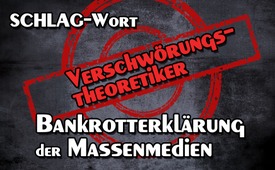 SCHLAG-WORT "Verschwörungstheoretiker" - Bankrotterklärung der Massenmedien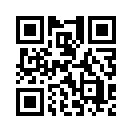 Die Tatsache, dass die Massenmedien das Schlagwort „Verschwörungstheoretiker“ in unseren Tagen geradezu inflationsartig einsetzen, macht deren Bankrott offenkundig und führt unausweichlich zur Frage, ob etwa auch sie – wie damals die CIA – mit dem Rücken zur Wand stehen?Alternativen Aufklärungsbewegungen, freien Journalisten, aber auch unabhängigen Wissenschaftlern wird häufig von den Mainstreammedien vorgeworfen, sogenannte „Verschwörungstheorien“ zu verbreiten. Auch der bekannte Schweizer Historiker und Friedensforscher Dr. Daniele Ganser wurde mit diesem Vorwurf konfrontiert. An der 10. internationalen Konferenz der Anti-Zensur-Koalition (kurz AZK) berichtet er davon: „Da trifft´s bei mir einen neuralgischen Punkt, denn ich wurde eben auch schon als „Verschwörungstheoretiker“ angegriffen. Da möchte ich Ihnen erklären: Das ist schmerzhaft! Ich bin kein Verschwörungstheoretiker! Ich bin Forscher, der verdeckte Kriegsführung untersucht. [...] Man hat mir [seitens der Universität] gesagt, wir möchten nicht, dass Sie darüber öffentlich sprechen. […] Weil man mir bei den Fakten keine Fehler nachweisen konnte, hat man einfach gesagt, ich sei ein ‚Verschwörungstheoretiker‘. Das ist nicht lustig, da war ich traurig[…] Der Begriff [Verschwörungstheoretiker] trägt nichts zur Wahrheitsfindung bei, sondern er führt zur Spaltung, es ist ein Spaltungsbegriff!“ 
Wie Dr. Ganser erging es zahllosen weiteren Menschen, die kritische Fragen zur Einheitsberichterstattung der etablierten Massenmedien gestellt haben:

Der Begriff „Verschwörungstheoretiker“ ist zu einem &quot;Schlag-Wort&quot;, man könnte sogar sagen: zu einem „Totschlagwort“  im wahrsten Sinne des Wortes geworden!
In unserer Sendung „Wie die CIA vor 50 Jahren den Begriff „Verschwörungstheoretiker erfand“ 
wurde stichhaltig belegt, dass es der amerikanische Geheimdienst CIA war, der –mit dem Rücken zur Wand stehend – das Schlag-Wort „Verschwörungstheoretiker“ erfand. Die eigene wackelige Theorie zum Hergang des Mordes an Präsident Kennedy – der sogenannte „Warren-Report“ – stand kurz davor, sich als unhaltbar zu erweisen. Alternative Aufklärer brachten nämlich zunehmend Fakten ans Licht, die auf eine direkte Beteiligung der CIA am Kennedy Mord hindeuteten. Weil nun die CIA diesen Aufklärern auf sachlicher Ebene keine Fakten entgegensetzen konnte, blieb ihr nur die Flucht in die Diffamierung. In der Folge wurden dann inflationsartig zunehmend alle Aufklärer mit diesem „Totschlag-Wort“ als „Verschwörungstheoretiker“ gebrandmarkt und als unglaubwürdig der Lächerlichkeit preisgegeben.

Deshalb soll nun im Folgenden anhand verschiedener Themen mit konkreten Beispielen untersucht werden, ob die Massenmedien nun einfach nicht mehr in der Lage sind, den kritischen Fragen der stetig wachsenden Aufklärungsbewegungen souverän und sachlich entgegenzutreten.

Terroranschläge 9/11
William Rodriguez, Hausmeister des World Trade Centers am 11.09.2001:  (*Q2)
„Bevor das erste Flugzeug in den Nordturm einschlug, gab es gewaltige Explosionen im Erdgeschoss des World Trade Centers.“ [*Q3]

Der ehemalige CIA-Pilot John Lear, Sohn des Learjet-Erfinders Bill Lear [*Q4]
Eidesstattliche Erklärung:
„Die Zwillingstürme wurden von keinen Verkehrsflugzeugen vom Typ Boeing 767 getroffen, wie es betrügerisch von der Regierung, den Medien […] unterstellt wird. Zu solchen Zusammenstößen ist es nicht gekommen, weil sie […] physikalisch unmöglich sind […] eine echte Boeing 767 [hätte] angefangen sich ineinanderzuschieben, als die Nase auf die 35,5-Zentimeter-Stahlsäulen traf, die in der Mitte 99 Zentimeter haben. Das Seiten- und Höhenleitwerk wäre sofort vom Flugzeug getrennt worden, gegen die Stahlkastensäulen geprallt und zu Boden gestürzt.“ [*Q5]

Klimawandel
„Der von Menschen beeinflussbare CO2-Anteil an der Gesamtatmosphäre beträgt: 0,00152 %! Wie ist es möglich, dass allein dieser minimale Anteil für die Klimaerwärmung verantwortlich gemacht wird?
Z.B.  Dr. Kirstein [*Q6], Dipl. Meteorologe Wolfgang Thüne [*Q7], Hartmut Bachmann [*Q1], Dr. Helmut Böttiger [*Q8]

Die Mondlandung
„Die Schatten auf den angeblichen Mondbildern der NASA beweisen, dass die Aufnahmen in einem Studio aufgenommen wurden! “ [*Q9]
Z.B. Jo Conrad [*Q1], Gerhard Wisnewski [*Q1]

Immer, wenn gegen „unangenehme“ Aufklärer offensichtlich keine sachlich fundierten Gegenargumente vorgebracht werden können, sucht man sie dadurch zu „schlagen“, um nicht zu sagen „totzuschlagen“, indem man sie als „Verschwörungstheoretiker“ hinstellt. So sollen sie unglaubwürdig und eben dadurch mundtot gemacht werden. Auf diese Weise wird mit berechnendem Kalkül vom eigentlichen Sachverhalt gezielt abgelenkt und jedes weitere Hinterfragen sowie Nachforschen im Kein erstickt.

FAZIT: Die Tatsache, dass die Massenmedien dieses Schlagwort „Verschwörungstheoretiker“ in unseren Tagen nahezu inflationsartig einsetzen, macht ihren Bankrott offenkundig und führt unausweichlich zur Frage, ob etwa auch sie – wie seinerzeit die CIA – mit dem Rücken an der Wand stehen.von kw.Quellen:*Q1: https://de.wikipedia.org/wiki/Kategorie:Vertreter_einer_Verschw%C3%B6rungstheorie
https://www.anti-zensur.info/azk4/mythosoderwirklichkeit( AZK-Vortrag von Jo Conrad) 
http://www.kla.tv/11756(Die Mond(f)lüge von Gerhard Wisnewski)
*Q2: http://de.wikipedia.org/wiki/9/11_Truth_Movement
*Q3: http://www.matrixwissen.de/index.php?option=com_content&view=article&id=101:introductory-summary-on-911&catid=57:911&Itemid=90&lang=de
*Q4:: https://www.bild.de/news/ausland/verschwoerungstheorien/frau-will-menschen-auf-dem-mars-gesehen-haben-38777580.bild.html
*Q5: http://www.expresszeitung.com/macht-politik/geopolitik/621-faktencheck-9-11-spekuliert-wurde-viel-hier-sind-die-fakten
*Q6: https://noch.info/2016/09/911-ex-cia-pilot-sagt-unter-eid-aus-dass-es-keine-flugzeuge-gab/
*Q7: http://www.muslim-markt.de/interview/2007/thuene.htm
*Q8: https://lichtnahrung2015.wordpress.com/2017/02/20/klimawandel-und-co2-nur-vorwand-fuer-sonderabgaben/
*Q9: http://www.geschichteinchronologie.com/USA/mondluege-fotos-Links2005.html
http://www.kla.tv/9788( Kennzeichen einer Verschwörungspraktik)
http://www.kla.tv/11756(die Mond(f)lüge)Das könnte Sie auch interessieren:#Medienzensur - www.kla.tv/Medienzensur

#Dokumentarfilm - www.kla.tv/DokumentarfilmeKla.TV – Die anderen Nachrichten ... frei – unabhängig – unzensiert ...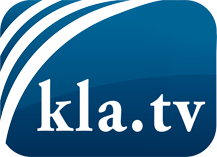 was die Medien nicht verschweigen sollten ...wenig Gehörtes vom Volk, für das Volk ...tägliche News ab 19:45 Uhr auf www.kla.tvDranbleiben lohnt sich!Kostenloses Abonnement mit wöchentlichen News per E-Mail erhalten Sie unter: www.kla.tv/aboSicherheitshinweis:Gegenstimmen werden leider immer weiter zensiert und unterdrückt. Solange wir nicht gemäß den Interessen und Ideologien der Systempresse berichten, müssen wir jederzeit damit rechnen, dass Vorwände gesucht werden, um Kla.TV zu sperren oder zu schaden.Vernetzen Sie sich darum heute noch internetunabhängig!
Klicken Sie hier: www.kla.tv/vernetzungLizenz:    Creative Commons-Lizenz mit Namensnennung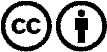 Verbreitung und Wiederaufbereitung ist mit Namensnennung erwünscht! Das Material darf jedoch nicht aus dem Kontext gerissen präsentiert werden. Mit öffentlichen Geldern (GEZ, Serafe, GIS, ...) finanzierte Institutionen ist die Verwendung ohne Rückfrage untersagt. Verstöße können strafrechtlich verfolgt werden.